Внести в распоряжение администрации МР «Печора» от 25 мая 2020 года № 423-р «О завершении отопительного периода 2019-2020 гг. в муниципальном районе «Печора» следующие изменения:Пункт 1.1. распоряжения изложить в следующей редакции:«Завершить отопительный период 2019-2020 гг. с 04.06.2020 г. при установлении положительной среднесуточной температуры наружного воздуха выше +80 С в течение пяти суток подряд согласно утвержденному графику отключения (без ГВС) жилого фонда, объектов соцкультбыта, больниц, детских садов, школ, школ-интернатов (приложение)». Настоящее распоряжение подлежит официальному опубликованию и размещению на официальном сайте администрации МР «Печора». И.о. главы муниципального района-руководителя администрации                                                          Р.И. Грибанов попопопоАДМИНИСТРАЦИЯМУНИЦИПАЛЬНОГО РАЙОНА« ПЕЧОРА »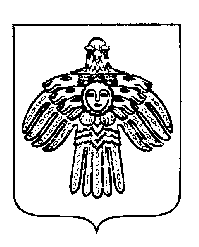 «ПЕЧОРА »  МУНИЦИПАЛЬНÖЙ  РАЙОНСААДМИНИСТРАЦИЯ РАСПОРЯЖЕНИЕТШÖКТÖМРАСПОРЯЖЕНИЕТШÖКТÖМРАСПОРЯЖЕНИЕТШÖКТÖМ« 29»   мая    2020 г.г. Печора,  Республика Коми                            №  442 -рО внесении изменений в распоряжение администрации муниципального района «Печора» от 25.05.2020 № 423-р